CCD Registration 2020-2021Family Name: ____________________________________________________________Email Address: ________________________________________________________________Phone Number: ______________________________________________________________Child: ___________________________________________________________________Grade: _________________ Child: ___________________________________________________________________Grade: _________________Child: ___________________________________________________________________Grade: __________________Child: ___________________________________________________________________Grade: __________________Child:  ___________________________________________________________________Grade: __________________Child: ___________________________________________________________________Grade:  __________________Child:  ___________________________________________________________________Grade:  __________________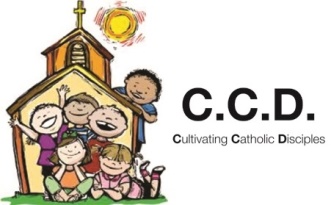 